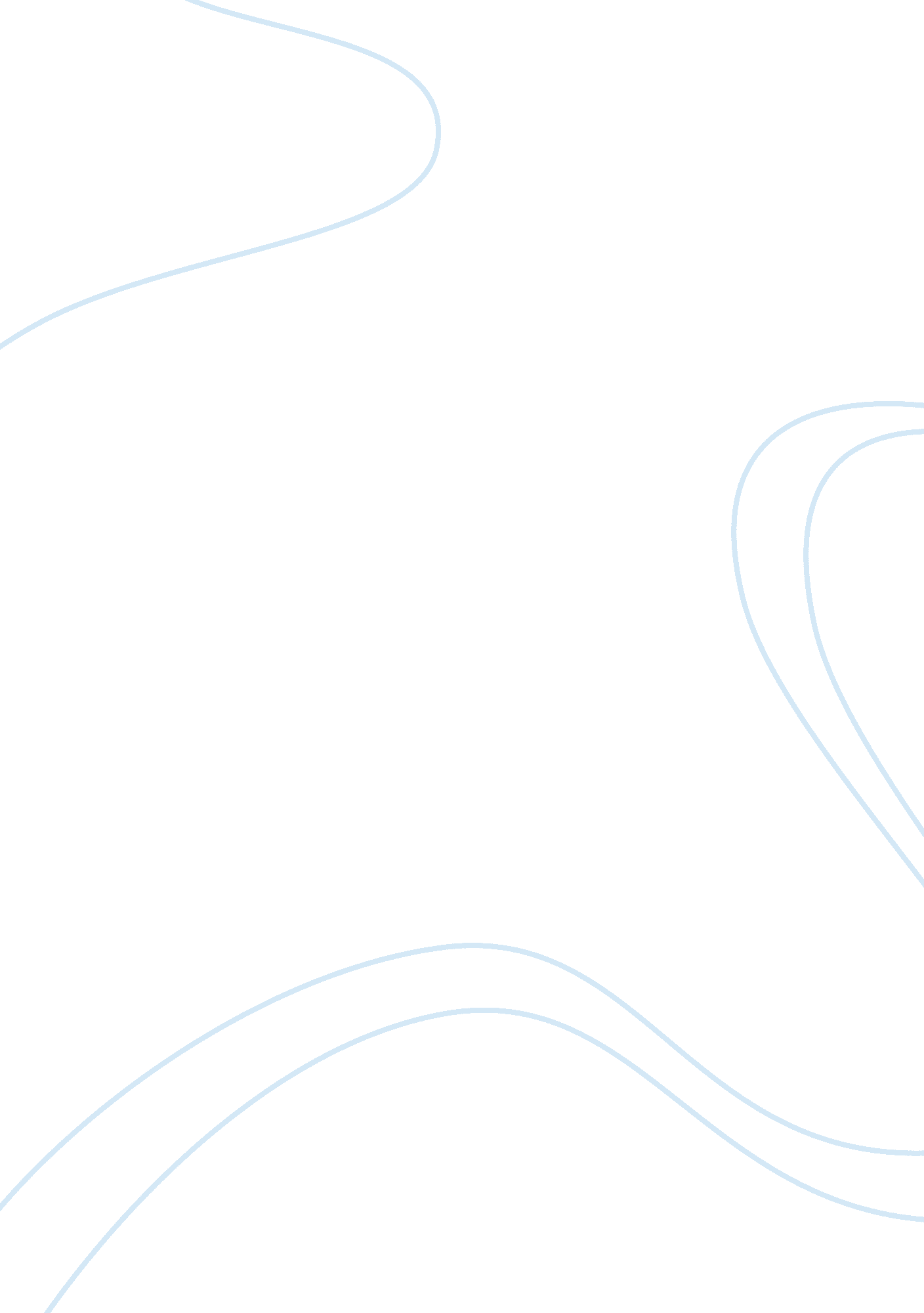 StrategiesSociology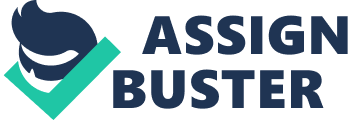 Extreme Revision Essay ".... head full of research, a heart full of creativity and a pen full of ink ...." Unknown It is known far and wide, that professional revision skills are crucial for effective writing. A vast number of various revision techniques exist, that have proven to be effective. As time passes and a writer gains experience, all of the techniques become individualized and eventually are used automatically without cautious thinking involved. It becomes difficult to distinguish those techniques, as the process of creative writing transforms into a new stage when the author is guided by the feeling of language. Directed by the inner voice that tells that something just does not sound right, a writer reads the passage out loud, redefines purpose, changes thesis statement, checks for variety and cadence, deletes parts of the essay, asks major questions: " Who Where Why" to generate more ideas, etc. 
In my previous essay devoted to discrimination against women in the US the most time and effort consuming was the passage on pages 4 and 5 stating the reasons and solutions to the problem of discrimination and violence. While putting the ideas into words the first time, I was trying not to concentrate on coherence and perfection of the paper in general in order not to loose the line of thought. The problem of domestic violence is very complex, so it was difficult to distinguish and concentrate on a few reasons and at the same time stay neutral. I chose not to concentrate on one specific factor, but rather give a general overview of men's and women's role in domestic violence, as well as mention the roles of education, upbringing, and society in general. The major problem was not to exceed the limited number of words, as the subject is very broad. 
After I put down all of the ideas, organized them properly and structured logically, I went on to thinking about some authoritative data or opinions to support my view. At this stage of writing I was concentrating on tone, proper choice of words, so I read the passage a few times out loud to myself. Finally, after I have decided on the most appealing idea: a will of women to overcome own fear and fight for personal rights, I have stopped my choice on a quotation from Amnesty International. Women are portrayed vulnerable and still strong in their vulnerability that unites and inspires them. I was hesitating, as supportive material on the subject is just numerous, but still that saying was perfect in terms of tone and image I was intending to create for the targeted audience. 
A few times I was re-arranging the paragraphs in different orders, as I was not sure about the most impressive way to organize the ideas trying to spot the holes lacking transitions. Finally, when confidence in health of the basic content of the essay has come, I was checking the paragraphs for sentence structure, spelling, punctuation, creativity. 
Writing is a creative, complicated, but still very exciting process. The major lesson I have learned when writing the essay on discrimination against women is that the first matter of concern is digestion of the information found in the research. It is impossible to read through all sources available, it is even less realistic to remember it or condense it in own research paper. It is a genuine skill to evaluate and systematize all information in order to create a new piece of art with a fresh look on the case. 
My personal discovery about the writing process within the last few days was made unintentionally. Yesterday I came across one of my recent essays and read it through for no reason. It turned out that I could generate much more ideas on that subject; moreover, if I were to write this essay now, the structure would have been absolutely different. I guess, sometimes it is worth that to just take some rest 